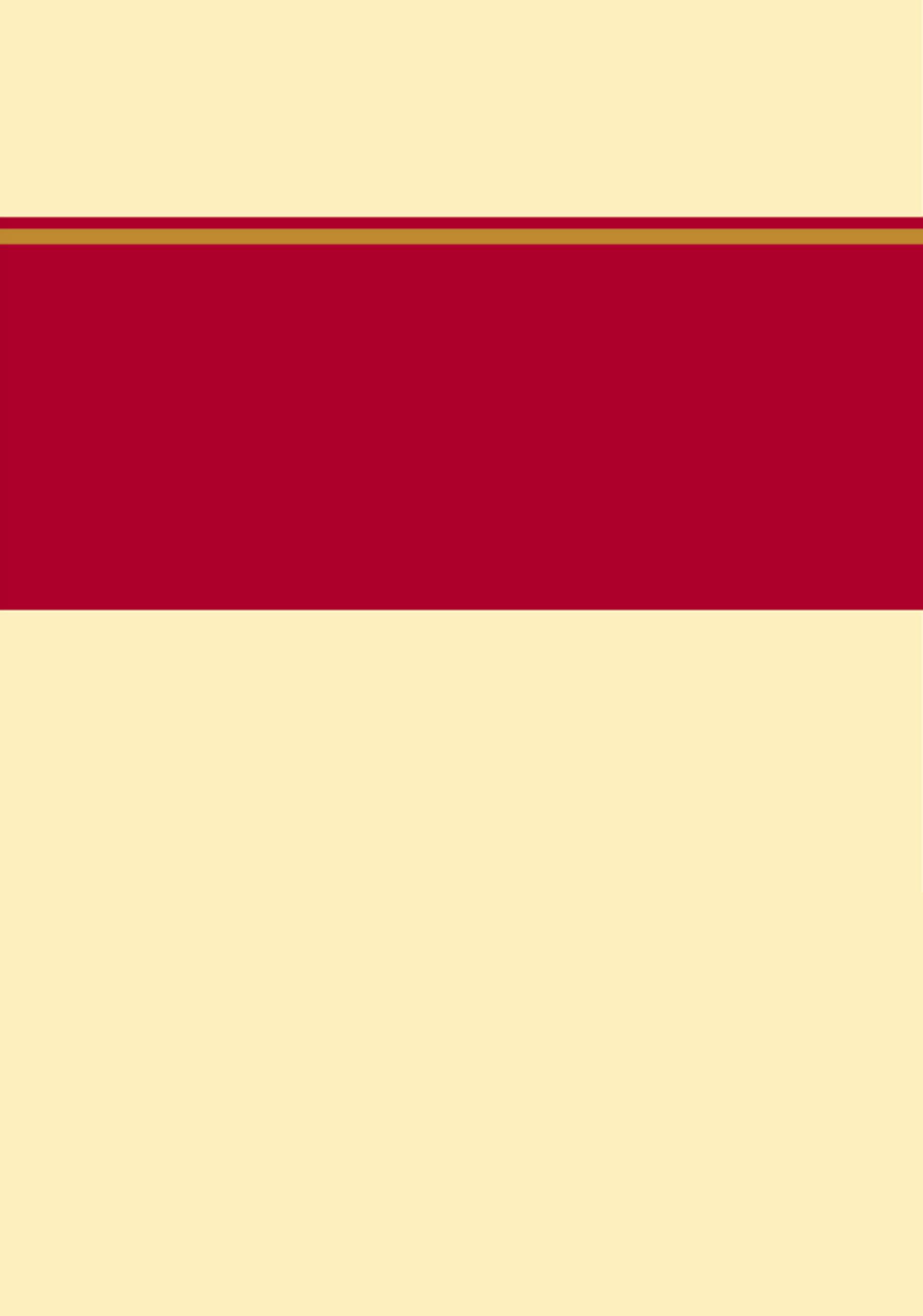 二〇一九年十一月目    录第一部分   部门概况 一、部门职责二、机构设置第二部分   2018年度部门决算报表一、收入支出决算总表二、收入决算表三、支出决算表四、财政拨款收入支出决算总表五、一般公共预算财政拨款支出决算表六、一般公共预算财政拨款基本支出决算表七、一般公共预算财政拨款“三公”经费支出决算表八、政府性基金预算财政拨款收入支出决算表九、国有资本经营预算财政拨款支出决算表十、政府采购情况表第三部分  保定市满城区卫生和计划生育局2018年部门决算情况说明一、收入支出决算总体情况说明二、收入决算情况说明三、支出决算情况说明四、财政拨款收入支出决算情况说明五、一般公共预算财政拨款“三公”经费支出决算情况说明六、预算绩效情况说明七、其他重要事项的说明第四部分  名词解释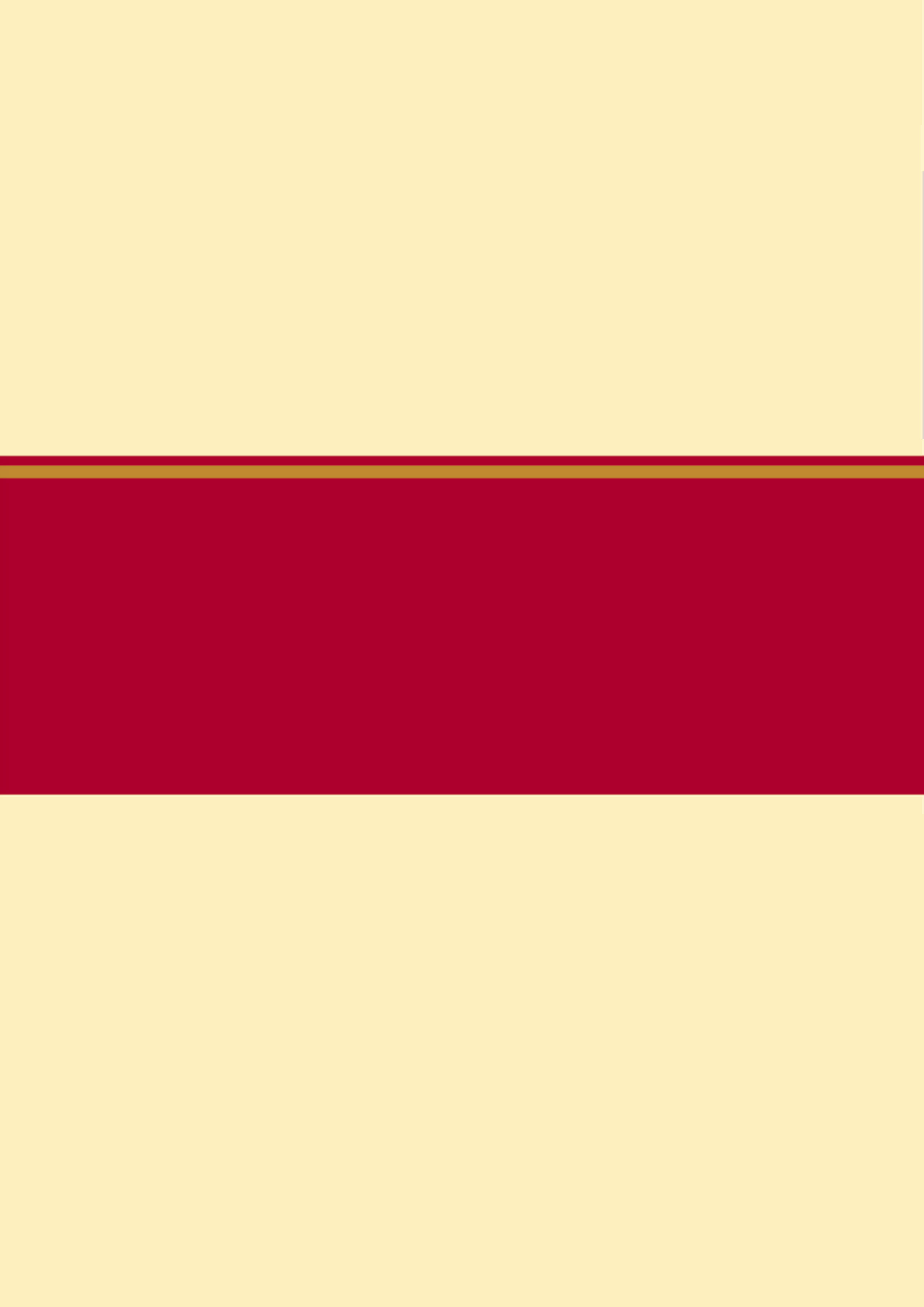 部门职责1、贯彻执行国家、省、市有关医疗卫生和计划生育工作的方针政策和法律、法规，统筹规划医疗卫生和计划生育服务资源配置，指导区域卫生和计划生育规划的编制和实施。拟定全区卫生和计划生育规划和政策措施，监督实施卫生和计划生育行业技术标准和技术规范。负责协调推进医药卫生体制改革和医疗保障。 2、负责制定全区疾病预防控制规划、免疫规划、严重危害人民健康的公共卫生问题的干预措施并组织落实，制定卫生应急和紧急医学救援预案、突发公共卫生事件监测工作计划，组织和指导突发公共卫生事件预防控制和各类突发公共事件的医疗卫生救援，发布突发公共卫生事件应急处置信息。 
  3、负责制定职责范围内的职业卫生、放射卫生、环境卫生、学校卫生、公共场所卫生、饮用水卫生管理规范和政策措施，组织开展相关监测、调查和监督，负责传染病防治监督。实行医务人员资格认可和医疗机构执业许可制度；配合省、市卫生和计划生育委员会做好食品安全风险监测和食品安全地方标准跟踪评价工作。 4、拟定基层卫生和计划生育服务、妇幼卫生发展规划和政策措施并组织实施，指导基层卫生和计划生育、妇幼卫生服务体系建设，推进基本公共卫生和计划生育服务均等化，完善基层运行新机制和乡村医生管理制度。 
  5、负责制定医疗机构和医疗服务全行业管理办法并监督实施。制定医疗机构及其医疗服务、医疗技术、医疗质量、医疗安全以及采供血机构管理的规范并组织实施。会同有关部门组织实施卫生专业技术人员资格准入，实施卫生专业技术人员执业规范和服务规范，建立并组织实施医疗服务评价和监督管理体系。 
  6、负责组织推进公立医院改革，建立公益性为导向的绩效考核和评价运行机制，建立和谐医患关系，提出医疗服务和药品价格政策的建议。
  7、组织实施国家基本药物制度，拟定基本药物采购、配送、使用的管理措施，监督和规范各级医疗机构基本药物使用。
   8、贯彻落实人口与计划生育工作的方针、政策，组织监测计划生育发展动态，提出发布计划生育安全预警预报信息建议，负责出生人口性别比的综合治理工作，组织、指导、协调开展打击非医学需要鉴定胎儿性别和选择性别人工终止妊娠行为。制定计划生育技术服务呢管理制度并监督实施，依法规范计划生育技术和药具管理工作，做好节育手术并发症和独生子女病残儿初检工作；负责再生育审批工作；拟定优生优育和提高出生人口素质的政策措施并组织实施，推动实施计划生育生殖健康促进计划，降低出生缺陷人口数量。  9、组织建立计划生育利益导向、计划生育特殊困难家庭扶助和促进计划生育家庭发展等机制。负责协调推进有关部门、群众团体履行计划生育工作相关职责，建立与经济社会发展政策的衔接机制，提出稳定低生育水平政策措施。   10、制定流动人口计划生育服务管理制度并组织落实，研究提出促进人口有序流动、合理分布的政策建议。负责流动人口计划生育区域协作，推动建立流动人口卫生和计划生育信息共享和公共服务工作机制。   11、组织拟订卫生和计划生育人才发展规划，指导卫生和计划生育人才队伍建设。制定全区卫生、计生人员执业道德规范；负责卫生、计生技术人员的继续教育、业务培训、考核及职业道德建设和法制教育，协调有关部门拟定卫生、计生专业对口技术人员资格标准并组织实施。加强全科医生等急需紧缺专业人才培养，建立完善住院医师和专科医师规范化培训制度并指导实施。   12、组织拟订卫生和计划生育科技发展规划 ，组织实施卫生和计划生育相关科研项目。参与制定医学教育发展规划，协同指导院校医学教育和计划生育教育，组织实施毕业后医学教育和继续医学教育。   13、指导卫生和计划生育工作，完善综合监督执法体系，规范执法行为，监督检查法律法规和政策措施的落实，组织查处重大违法行为。坚持计划生育目标管理责任制，负责对计划生育规划执行情况及目标管理责任制进行监督和考核评估，监督落实计划生育一票否决制，稳定低生育水平。   14、负责卫生和计划生育宣传、健康教育、健康促进、交流合作和信息化建设等工作，依法组织实施统计调查。   15、拟定中医药中长期发展规划，并纳入卫生和计划生育事业发展总体规划和战略目标。16、负责保健对象的医疗保健工作，负责全区有关干部医疗管理工作，负责重要会议与重大活动的医疗卫生保障工作。17、承担区爱国卫生运动委员会、区深化医药卫生体制改革领导小组、区计划生育领导小组、区地方病防治领导小组、区防治艾滋病工作委员会和区计划免疫协调领导小组的日常工作、             18、承办区政府交办的其它事项。二、机构设置从决算编报单位构成看，纳入2018 年度本部门决算汇编范围的独立核算单位（以下简称“单位”）共15个，具体情况如下：一、收入支出决算总体情况说明本部门2018年度收入总计（含结转和结余）32292.90万元。与2017年度决算相比，收入增加7253.06万元，增长28.97%，主要原因一是政府对卫生计生部门投入逐年增加；二是医院医疗服务收入增加。本部门2018年度支出总计（含结转和结余）27608.85万元。与2017年度决算相比，支出增加2572.55万元，增长10.28%，主要原因是卫生计生事业发展，收入增加，相应的支出增加。二、收入决算情况说明本部门2018年度本年收入合计32292.90万元，其中：财政拨款收入15634.11万元，占48.41%；事业收入16612.27万元，占51.44%；其他收入35.93万元，占0.11%；上级补助收入10.6万元，占总收入的0.04%。三、支出决算情况说明本部门2018年度本年支出合计27608.85万元，其中：基本支出22574.45万元，占81.77,%；其中：人员经费9698.87万元，日常公用经费12875.57万元；项目支出5034.40万元，占18.23%；其中：基建类7700万元，行政事业类项目4264.40万元。四、财政拨款收入支出决算情况说明（一）财政拨款收支与2017 年度决算对比情况本部门2018年度形成的财政拨款收支均为一般公共预算财政拨款，其中一般公共预算财政拨款本年收入15634.11万元,比2017年度增加6501.42万元，增长71.19%，主要是卫生计生事业发展，投入增加；本年支出10911.81万元，增加1787.96万元，增长19.6%，主要是卫生计生事业发展，投入增加，相应的支出也增加。（二）财政拨款收支与年初预算数对比情况本部门2018年度一般公共预算财政拨款收入15634.11万元，完成年初预算的210.32%,比年初预算增加8200.48万元，决算数大于预算数主要原因是上级资金年中下达结算资金、区医院建设改造提升工程项目结转到下年，临时性的卫生计生工作追加的预算资金等；本年支出10911.81万元，完成年初预算的146.79%,比年初预算增加3478.18万元，决算数大于预算数主要原因是上级资金年中下达结算资金、区医院建设改造提升工程项目结转到下年，临时性的卫生计生工作追加的预算资金等。财政拨款支出决算结构情况。2018 年度财政拨款支出10911.81万元，主要用于以下方面：医疗卫生和计划生育支出10770.61万元，占财政拨款支出总额的98.70%，农林水支出141.2万元，占财政拨款支出总额的1.30%。（四）一般公共预算财政拨款基本支出决算情况说明2018 年度一般公共预算财政拨款基本支出5885.59万元，其中：人员经费 4757.11万元，主要包括基本工资、津贴补贴、奖金、绩效工资、机关事业单位基本养老保险缴费、职业年金缴费、职工基本医疗保险、其他社会保险缴、住房公积金、其他工资福利支出、退休费、抚恤金、生活补助、救济费、奖励金、采暖补贴、物业服务补贴，其他对个人和家族的补助支出等；公用经费 1125.48万元，主要包括办公费、印刷费、水电费、邮电费、取暖费、差旅费、维修费、公务用车支行维护费等。五、一般公共预算财政拨款“三公” 经费支出决算情况说明本部门2018年度 “三公”经费支出共计39.12万元，较年初预算减少2.36万元，降低5.69%，主要是认真贯彻落实中央八项规定精神和厉行节约要求，从严控制“三公”经费开支，全年实际支出比预算有所节约。具体情况如下：（一）因公出国（境）费支出0万元。本部门2018年度因公出国（境）团组0个、共0人/参加其他单位组织的因公出国（境）团组0个、共0人/无本单位组织的出国（境）团组。因公出国（境）费支出较预算增加0万元，增长0%,主要是认真贯彻落实中央八项规定精神和厉行节约要求从严控制“三公”经费开支；较上年增加0万元，增长0%,主要是认真贯彻落实中央八项规定精神和厉行节约要求从严控制“三公”经费开支。    （二）公务用车购置及运行维护费支出38.57万元。本部门2018年度公务用车购置及运行维护费较年初预算减少2.36万元，降低5.80%,主要是认真贯彻落实中央八项规定精神和厉行节约要求，从严控制“三公”经费开支，全年实际支出比预算有所节约。其中：公务用车购置费：本部门2018年度公务用车购置量0辆，发生“公务用车购置”经费支出0万元。公务用车购置费支出较年初预算增加0万元，增长0%。未发生‘公务用车购置’经费支出。公务用车运行维护费：本部门2018年度单位公务用车保有量36辆。公车运行维护费支出较年初预算减少2.36万元，降低5.80%,主要是认真贯彻落实中央八项规定精神和厉行节约要求，从严控制“三公”经费开支，全年实际支出比预算有所节约。（三）公务接待费支出0.54万元。本部门2018年度公务接待共18批次、121人次。公务接待费支出与2018年预算持平。六、预算绩效情况说明（一）预算绩效管理工作开展情况。根据省财政预算绩效管理要求，我部门以“部门职责—工作活动”为依据，确定部门预算项目和预算额度，清晰描述预算项目开支范围和内容，确定预算项目的绩效目标、绩效指标和评价标准，为预算绩效控制、绩效分析、绩效评价打下好的基础。（二）项目绩效自评结果。按照省财政预算绩效管理要求，我部门根据单位实际和工作需要，确定部门预算项目和预算额度，清晰描述预算项目开支范围和内容，确定预算项目的绩效目标。在预算执行过程中，按时间和进度的绩效管理目标要求，合理安排资金的使用，保证了各项工作的顺利进行，较好的实现了预算项目绩效目标。（三）重点项目绩效评价结果。 “农村部分计划生育家庭奖励扶助”项目。农村部分计划生育家庭奖励扶助制度，是在各地现行计划生育奖励优惠政策基础上，针对农村只有一个子女和两个女孩的计划生育家庭，夫妇年满60周岁以后，由中央、区财政安排专项资金给予奖励扶助的一项基本的计划生育奖励制度奖励扶助政策。设定该项目产出指标为扶助对象确认准确率达到100%，奖扶资金发放率达到100%，扶助对象奖励扶助资金9月30日前足额发放；设定效果指标为政策落实率达到100%，群众满意度是否超过 95%。2018年，我区农村部分计划生育家庭奖励扶助工作圆满完成，为部分农村计划生育家庭奖励扶对象2283名，按照960元/人/年的标准发放奖励扶助金 219.168万元，其中市县负担108.258万元（区级财政配套资金54.129万元）。绩效自评等级为“优”。七、其他重要事项的说明（一）机关运行经费情况本部门2018年度机关运行经费支出1125.48万元，比年初预算数减少158.91万元，降低12.37%。主要原因是执行财政局关于压缩一般经常性支出要求，严格控件各项支出，主要减少了部分办公设备购置经费。（二）政府采购情况本部门2018年度政府采购支出总额0万元，从采购类型来看，政府采购货物支出0 万元、政府采购工程支出0万元、政府采购服务支出0万元。授予中小企业合同金0万元，占政府采购支出总额的0%，其中授予小微企业合同金额0万元，占政府采购支出总额的 0%。（三）国有资产占用情况截至2018年12月31日，本部门共有车辆36辆，与上年相比无增减变化。其中，副部（省）级及以上领导用车0辆，主要领导干部用车0辆，机要通信用车0辆，应急保障用车0辆，执法执勤用车0辆，特种专业技术用车0辆，离退休干部用车0辆，其他用车31辆，其他用车主要是救护车；单位价值50万元以上通用设备0台（套），比上年增加（0套。单位价值100万元以上专用设备11台（套）同比上年无变化。（四）其他需要说明的情况1、本部门2018年度政府性基金、国有资本经营、政府采购情况表无收支及结转结余情况，故08、09、10表以空表列示。2、由于决算公开表格中金额数值应当保留两位小数，公开数据为四舍五入计算结果，个别数据合计项与分项之和存在小数点后差额，特此说明。（一）财政拨款收入：本年度从本级财政部门取得的财政拨款，包括一般公共预算财政拨款和政府性基金预算财政拨款。（二）事业收入：指事业单位开展专业业务活动及辅助活动所取得的收入。（三）其他收入：指除上述“财政拨款收入”“事业收入”“经营收入”等以外的收入。（四）用事业基金弥补收支差额：指事业单位在用当年的“财政拨款收入”“财政拨款结转和结余资金”“事业收入”“经营收入”“其他收入”不足以安排当年支出的情况下，使用以前年度积累的事业基金（事业单位当年收支相抵后按国家规定提取、用于弥补以后年度收支差额的基金）弥补本年度收支缺口的资金。（五）年初结转和结余：指以前年度尚未完成、结转到本年仍按原规定用途继续使用的资金，或项目已完成等产生的结余资金。（六）结余分配：指事业单位按照事业单位会计制度的规定从非财政补助结余中分配的事业基金和职工福利基金等。（七）年末结转和结余：指单位按有关规定结转到下年或以后年度继续使用的资金，或项目已完成等产生的结余资金。（八）基本支出：填列单位为保障机构正常运转、完成日常工作任务而发生的各项支出。（九）项目支出：填列单位为完成特定的行政工作任务或事业发展目标，在基本支出之外发生的各项支出（十）资本性支出（基本建设）：填列切块由发展改革部门安排的基本建设支出，对企业补助支出不在此科目反映。（十一）资本性支出：填列各单位安排的资本性支出。切块由发展改革部门安排的基本建设支出不在此科目反映。（十二）“三公”经费：指部门用财政拨款安排的因公出国（境）费、公务用车购置及运行费和公务接待费。其中，因公出国（境）费反映单位公务出国（境）的国际旅费、国外城市间交通费、住宿费、伙食费、培训费、公杂费等支出；公务用车购置及运行费反映单位公务用车购置支出（含车辆购置税）及租用费、燃料费、维修费、过路过桥费、保险费、安全奖励费用等支出；公务接待费反映单位按规定开支的各类公务接待（含外宾接待）支出。（十三）其他交通费用：填列单位除公务用车运行维护费以外的其他交通费用。如公务交通补贴、租车费用、出租车费用、飞机、船舶等的燃料费、维修费、保险费等。（十四）公务用车购置：填列单位公务用车购置支出（含车辆购置税、牌照费）。（十五）其他交通工具购置：填列单位除公务用车外的其他各类交通工具（如船舶、飞机）购置支出（含车辆购置税、牌照费）。（十六）机关运行经费：指为保障行政单位（包括参照公务员法管理的事业单位）运行用于购买货物和服务的各项资金，包括办公及印刷费、邮电费、差旅费、会议费、福利费、日常维修费、专用材料以及一般设备购置费、办公用房水电费、办公用房取暖费、办公用房物业管理费、公务用车运行维护费以及其他费用。（十七）经费形式:按照经费来源，可分为财政拨款、财政性资金基本保证、财政性资金定额或定项补助、财政性资金零补助四类。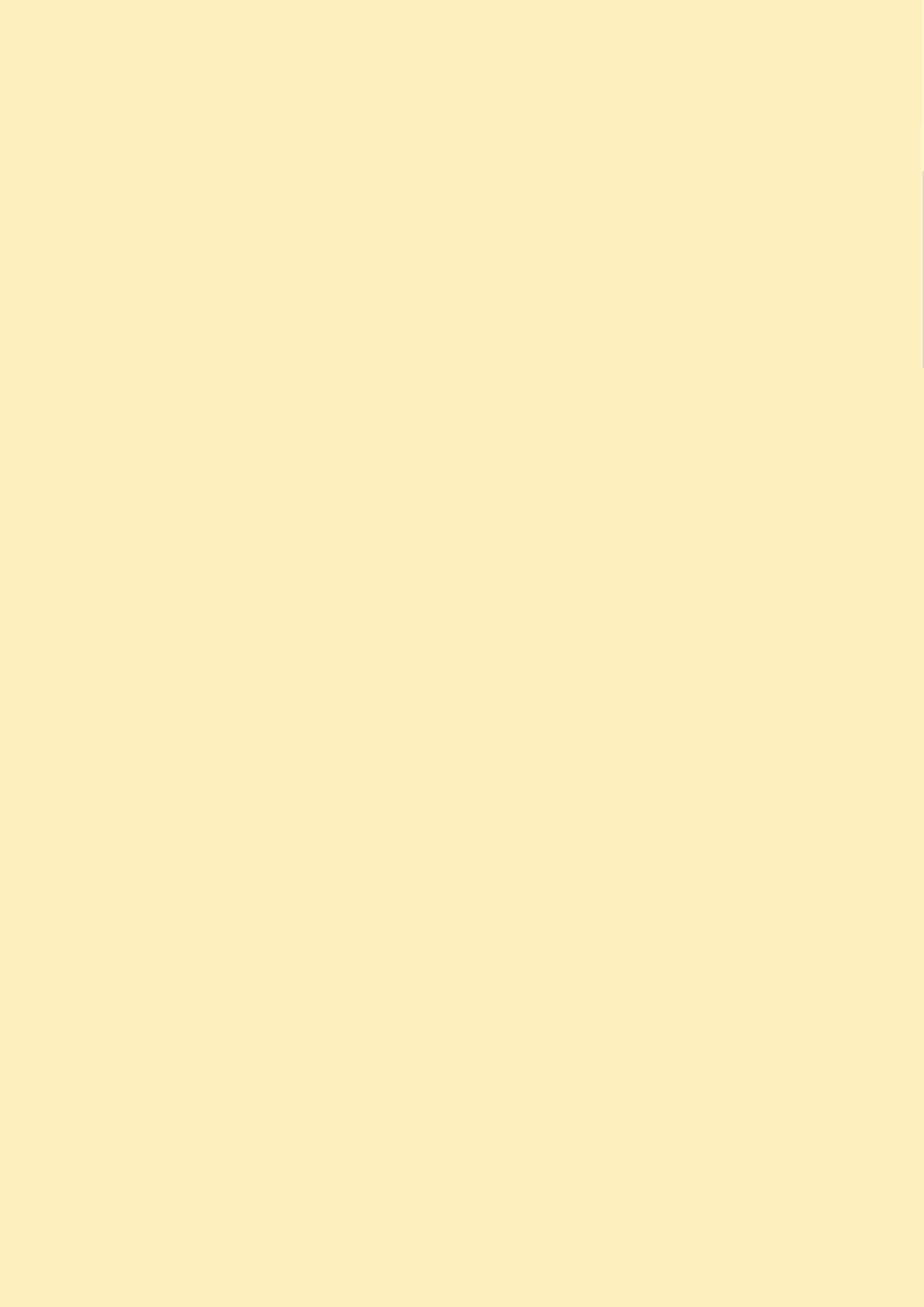 序号单位名称单位基本性质经费形式1保定市满城区卫生和计划生育局（机关）行政单位财政拨款2保定市满城区疾病预防控制中心财政补助事业单位财政性资金基本保证3保定市满城区妇幼保健计划生育服务中心财政补助事业单位财政性资金基本保证4保定市满城区医院经费自理事业单位财政性资金定额或定项补助5保定市满城区满城镇中心卫生院财政补助事业单位财政性资金定额或定项补助6保定市满城区神星镇中心卫生院财政补助事业单位财政性资金定额或定项补助7保定市满城区大册营镇中心卫生院财政补助事业单位财政性资金定额或定项补助8保定市满城区南韩村镇中心卫生院财政补助事业单位财政性资金定额或定项补助9保定市满城区石井乡中心卫生院财政补助事业单位财政性资金定额或定项补助10保定市满城区白龙乡卫生院财政补助事业单位财政性资金定额或定项补助11保定市满城区坨南乡卫生院财政补助事业单位财政性资金定额或定项补助12保定市满城区刘家台乡卫生院财政补助事业单位财政性资金定额或定项补助13保定市满城区方顺桥镇卫生院财政补助事业单位财政性资金定额或定项补助14保定市满城区于家庄乡卫生院财政补助事业单位财政性资金定额或定项补助15保定市满城区要庄乡卫生院财政补助事业单位财政性资金定额或定项补助收入支出决算总表收入支出决算总表收入支出决算总表收入支出决算总表收入支出决算总表收入支出决算总表公开01表部门：金额单位：万元收入收入收入支出支出支出项目行次金额项目行次金额栏次1栏次2一、财政拨款收入115634.11一、一般公共服务支出28二、上级补助收入210.60二、外交支出29三、事业收入316612.27三、国防支出30四、经营收入4四、公共安全支出31五、附属单位上缴收入5五、教育支出32六、其他收入635.93六、科学技术支出337七、文化体育与传媒支出348八、社会保障和就业支出359九、医疗卫生与计划生育支出3627467.6510十、节能环保支出3711十一、城乡社区支出3812十二、农林水支出39141.2013十三、交通运输支出4014十四、资源勘探信息等支出4115十五、商业服务业等支出4216十六、金融支出4317十七、援助其他地区支出4418十八、国土海洋气象等支出4519十九、住房保障支出4620二十、粮油物资储备支出4721二十一、其他支出4822二十二、债务还本支出4923二十三、债务付息支出50本年收入合计2432292.90本年支出合计5127608.85用事业基金弥补收支差额2580.30结余分配5237.04年初结转和结余269.25年末结转和结余534736.58总计2732382.46总计5432382.46注：本表反映部门本年度的总收支和年末结转结余情况。注：本表反映部门本年度的总收支和年末结转结余情况。注：本表反映部门本年度的总收支和年末结转结余情况。注：本表反映部门本年度的总收支和年末结转结余情况。注：本表反映部门本年度的总收支和年末结转结余情况。注：本表反映部门本年度的总收支和年末结转结余情况。收入决算表收入决算表收入决算表收入决算表收入决算表收入决算表收入决算表收入决算表收入决算表收入决算表收入决算表收入决算表收入决算表收入决算表收入决算表收入决算表收入决算表公开02表公开02表公开02表部门：部门：部门：部门：部门：金额单位：万元金额单位：万元金额单位：万元项目项目项目项目本年收入合计本年收入合计本年收入合计财政拨款收入财政拨款收入上级补助收入上级补助收入事业收入事业收入经营收入经营收入附属单位上缴收入其他收入功能分类科目编码功能分类科目编码功能分类科目编码科目名称本年收入合计本年收入合计本年收入合计财政拨款收入财政拨款收入上级补助收入上级补助收入事业收入事业收入经营收入经营收入附属单位上缴收入其他收入栏次栏次栏次栏次1112233445567合计合计合计合计32292.9032292.9032292.9015634.1115634.1110.610.616612.2716612.2735.93210210210医疗卫生与计划生育支出32151.7032151.7032151.7015492.9115492.9110.6010.6016612.2716612.2735.93210012100121001医疗卫生与计划生育管理事务1797.261797.261797.261797.261797.26210010121001012100101  行政运行1657.181657.181657.181657.181657.18210019921001992100199  其他医疗卫生与计划生育管理事务支出140.09140.09140.09140.09140.09210022100221002公立医院20699.0920699.0920699.095789.395789.3914909.7014909.70210020121002012100201  综合医院20434.6520434.6520434.655524.955524.9514909.7014909.70210029921002992100299  其他公立医院支出264.44264.44264.44264.44264.44210032100321003基层医疗卫生机构4174.954174.954174.953295.113295.11879.84879.84210030221003022100302  乡镇卫生院879.84879.84879.84879.84879.84210039921003992100399  其他基层医疗卫生机构支出3295.113295.113295.113295.113295.11210042100421004公共卫生4888.434888.434888.434055.514055.5110.2010.20822.72822.72210040121004012100401  疾病预防控制机构958.54958.54958.54689.05689.05269.49269.49210040321004032100403  妇幼保健机构1086.071086.071086.07532.84532.84553.23553.23210040821004082100408  基本公共卫生服务2674.662674.662674.662674.662674.66210040921004092100409  重大公共卫生专项169.17169.17169.17158.97158.9710.2010.20210062100621006中医药32.0632.0632.0632.0632.06210069921006992100699  其他中医药支出32.0632.0632.0632.0632.06210072100721007计划生育事务523.58523.58523.58523.58523.58210079921007992100799  其他计划生育事务支出523.58523.58523.58523.58523.58210992109921099其他医疗卫生与计划生育支出36.3336.3336.330.400.4035.93210990121099012109901  其他医疗卫生与计划生育支出36.3336.3336.330.400.4035.93213213213农林水支出141.20141.20141.20141.20141.20213012130121301农业111.20111.20111.20111.20111.20213012621301262130126  农村公益事业111.20111.20111.20111.20111.20213052130521305扶贫30.0030.0030.0030.0030.00213050421305042130504  农村基础设施建设30.0030.0030.0030.0030.00注：本表反映部门本年度取得的各项收入情况。注：本表反映部门本年度取得的各项收入情况。注：本表反映部门本年度取得的各项收入情况。注：本表反映部门本年度取得的各项收入情况。注：本表反映部门本年度取得的各项收入情况。注：本表反映部门本年度取得的各项收入情况。注：本表反映部门本年度取得的各项收入情况。注：本表反映部门本年度取得的各项收入情况。注：本表反映部门本年度取得的各项收入情况。注：本表反映部门本年度取得的各项收入情况。注：本表反映部门本年度取得的各项收入情况。注：本表反映部门本年度取得的各项收入情况。注：本表反映部门本年度取得的各项收入情况。注：本表反映部门本年度取得的各项收入情况。注：本表反映部门本年度取得的各项收入情况。注：本表反映部门本年度取得的各项收入情况。注：本表反映部门本年度取得的各项收入情况。支出决算表支出决算表支出决算表支出决算表支出决算表支出决算表支出决算表支出决算表支出决算表支出决算表支出决算表支出决算表支出决算表支出决算表支出决算表公开03表公开03表部门：部门：部门：部门：部门：金额单位：万元金额单位：万元金额单位：万元金额单位：万元项目项目项目项目本年支出合计本年支出合计基本支出基本支出项目支出项目支出上缴上级支出上缴上级支出经营支出经营支出对附属单位补助支出功能分类科目编码功能分类科目编码功能分类科目编码科目名称本年支出合计本年支出合计基本支出基本支出项目支出项目支出上缴上级支出上缴上级支出经营支出经营支出对附属单位补助支出栏次栏次栏次栏次11223344556合计合计合计合计27608.8527608.8522574.4522574.455034.405034.40210210210医疗卫生与计划生育支出27467.6527467.6522574.4522574.454893.204893.20210012100121001医疗卫生与计划生育管理事务1797.311797.311756.271756.2741.0441.04210010121001012100101  行政运行1657.221657.221657.221657.22210019921001992100199  其他医疗卫生与计划生育管理事务支出140.09140.0999.0499.0441.0441.04210022100221002公立医院16035.0916035.0915174.1415174.14860.95860.95210020121002012100201  综合医院15770.6515770.6514909.7014909.70860.95860.95210029921002992100299  其他公立医院支出264.44264.44264.44264.44210032100321003基层医疗卫生机构4174.954174.953589.323589.32585.63585.63210030221003022100302  乡镇卫生院879.84879.84879.84879.84210039921003992100399  其他基层医疗卫生机构支出3295.113295.112709.482709.48585.63585.63210042100421004公共卫生4835.724835.721992.841992.842842.882842.88210040121004012100401  疾病预防控制机构1013.381013.381013.381013.38210040321004032100403  妇幼保健机构1049.031049.03979.46979.4669.5869.58210040821004082100408  基本公共卫生服务2670.662670.662670.662670.66210040921004092100409  重大公共卫生专项102.65102.65102.65102.65210062100621006中医药32.0632.0632.0632.06210069921006992100699  其他中医药支出32.0632.0632.0632.06210072100721007计划生育事务530.73530.730.100.10530.63530.63210079921007992100799  其他计划生育事务支出530.73530.730.100.10530.63530.63210992109921099其他医疗卫生与计划生育支出61.7861.7861.7861.78210990121099012109901  其他医疗卫生与计划生育支出61.7861.7861.7861.78213213213农林水支出141.20141.20141.20141.20213012130121301农业111.20111.20111.20111.20213012621301262130126  农村公益事业111.20111.20111.20111.20213052130521305扶贫30.0030.0030.0030.00213050421305042130504  农村基础设施建设30.0030.0030.0030.00注：本表反映部门本年度各项支出情况。注：本表反映部门本年度各项支出情况。注：本表反映部门本年度各项支出情况。注：本表反映部门本年度各项支出情况。注：本表反映部门本年度各项支出情况。注：本表反映部门本年度各项支出情况。注：本表反映部门本年度各项支出情况。注：本表反映部门本年度各项支出情况。注：本表反映部门本年度各项支出情况。注：本表反映部门本年度各项支出情况。注：本表反映部门本年度各项支出情况。注：本表反映部门本年度各项支出情况。注：本表反映部门本年度各项支出情况。注：本表反映部门本年度各项支出情况。注：本表反映部门本年度各项支出情况。财政拨款收入支出决算总表财政拨款收入支出决算总表财政拨款收入支出决算总表财政拨款收入支出决算总表财政拨款收入支出决算总表财政拨款收入支出决算总表财政拨款收入支出决算总表财政拨款收入支出决算总表财政拨款收入支出决算总表财政拨款收入支出决算总表财政拨款收入支出决算总表财政拨款收入支出决算总表公开04表公开04表部门：部门：部门：部门：部门：部门：部门：金额单位：万元金额单位：万元金额单位：万元金额单位：万元收     入收     入收     入支     出支     出支     出支     出支     出支     出支     出支     出支     出项目项目行次金额项目项目行次合计合计一般公共预算财政拨款一般公共预算财政拨款政府性基金预算财政拨款栏次栏次1栏次栏次22334一、一般公共预算财政拨款一、一般公共预算财政拨款115634.11一、一般公共服务支出一、一般公共服务支出29二、政府性基金预算财政拨款二、政府性基金预算财政拨款2二、外交支出二、外交支出303三、国防支出三、国防支出314四、公共安全支出四、公共安全支出325五、教育支出五、教育支出336六、科学技术支出六、科学技术支出347七、文化体育与传媒支出七、文化体育与传媒支出358八、社会保障和就业支出八、社会保障和就业支出369九、医疗卫生与计划生育支出九、医疗卫生与计划生育支出3710770.6110770.6110770.6110770.6110十、节能环保支出十、节能环保支出3811十一、城乡社区支出十一、城乡社区支出3912十二、农林水支出十二、农林水支出40141.20141.20141.20141.2013十三、交通运输支出十三、交通运输支出4114十四、资源勘探信息等支出十四、资源勘探信息等支出4215十五、商业服务业等支出十五、商业服务业等支出4316十六、金融支出十六、金融支出4417十七、援助其他地区支出十七、援助其他地区支出4518十八、国土海洋气象等支出十八、国土海洋气象等支出4619十九、住房保障支出十九、住房保障支出4720二十、粮油物资储备支出二十、粮油物资储备支出4821二十一、其他支出二十一、其他支出4922二十二、债务还本支出二十二、债务还本支出5023二十三、债务付息支出二十三、债务付息支出51本年收入合计本年收入合计2415634.11本年支出合计本年支出合计5210911.8110911.8110911.8110911.81年初财政拨款结转和结余年初财政拨款结转和结余259.25年末财政拨款结转和结余年末财政拨款结转和结余534731.554731.554731.554731.55  一般公共预算财政拨款  一般公共预算财政拨款269.2554  政府性基金预算财政拨款  政府性基金预算财政拨款2755总计总计2815643.36总计总计5615643.3615643.3615643.3615643.36注：本表反映部门本年度一般公共预算财政拨款和政府性基金预算财政拨款的总收支和年末结转结余情况。注：本表反映部门本年度一般公共预算财政拨款和政府性基金预算财政拨款的总收支和年末结转结余情况。注：本表反映部门本年度一般公共预算财政拨款和政府性基金预算财政拨款的总收支和年末结转结余情况。注：本表反映部门本年度一般公共预算财政拨款和政府性基金预算财政拨款的总收支和年末结转结余情况。注：本表反映部门本年度一般公共预算财政拨款和政府性基金预算财政拨款的总收支和年末结转结余情况。注：本表反映部门本年度一般公共预算财政拨款和政府性基金预算财政拨款的总收支和年末结转结余情况。注：本表反映部门本年度一般公共预算财政拨款和政府性基金预算财政拨款的总收支和年末结转结余情况。注：本表反映部门本年度一般公共预算财政拨款和政府性基金预算财政拨款的总收支和年末结转结余情况。注：本表反映部门本年度一般公共预算财政拨款和政府性基金预算财政拨款的总收支和年末结转结余情况。注：本表反映部门本年度一般公共预算财政拨款和政府性基金预算财政拨款的总收支和年末结转结余情况。注：本表反映部门本年度一般公共预算财政拨款和政府性基金预算财政拨款的总收支和年末结转结余情况。注：本表反映部门本年度一般公共预算财政拨款和政府性基金预算财政拨款的总收支和年末结转结余情况。一般公共预算财政拨款支出决算表一般公共预算财政拨款支出决算表一般公共预算财政拨款支出决算表一般公共预算财政拨款支出决算表一般公共预算财政拨款支出决算表一般公共预算财政拨款支出决算表一般公共预算财政拨款支出决算表一般公共预算财政拨款支出决算表一般公共预算财政拨款支出决算表公开05表公开05表部门：部门：部门：部门：部门：金额单位：万元金额单位：万元项目项目项目项目本年支出本年支出本年支出本年支出本年支出功能分类科目编码功能分类科目编码功能分类科目编码科目名称小计小计基本支出基本支出项目支出功能分类科目编码功能分类科目编码功能分类科目编码科目名称小计小计基本支出基本支出项目支出功能分类科目编码功能分类科目编码功能分类科目编码科目名称小计小计基本支出基本支出项目支出栏次栏次栏次栏次11223合计合计合计合计10911.8110911.815882.595882.595029.22210210210医疗卫生与计划生育支出10770.6110770.615882.595882.594888.02210012100121001医疗卫生与计划生育管理事务1797.311797.311756.271756.2741.04210010121001012100101  行政运行1657.221657.221657.221657.22210019921001992100199  其他医疗卫生与计划生育管理事务支出140.09140.0999.0499.0441.04210022100221002公立医院1125.391125.39264.44264.44860.95210020121002012100201  综合医院860.95860.95860.95210029921002992100299  其他公立医院支出264.44264.44264.44264.44210032100321003基层医疗卫生机构3295.113295.112709.482709.48585.63210039921003992100399  其他基层医疗卫生机构支出3295.113295.112709.482709.48585.63210042100421004公共卫生3990.013990.011152.311152.312837.70210040121004012100401  疾病预防控制机构689.05689.05689.05689.05210040321004032100403  妇幼保健机构532.84532.84463.26463.2669.58210040821004082100408  基本公共卫生服务2670.662670.662670.66210040921004092100409  重大公共卫生专项97.4797.4797.47210062100621006中医药32.0632.0632.06210069921006992100699  其他中医药支出32.0632.0632.06210072100721007计划生育事务530.73530.73530.63210079921007992100799  其他计划生育事务支出530.73530.73530.63213213213农林水支出141.20141.20141.20213012130121301农业111.20111.20111.20213012621301262130126  农村公益事业111.20111.20111.20213052130521305扶贫30.0030.0030.00213050421305042130504  农村基础设施建设30.0030.0030.00注：本表反映部门本年度一般公共预算财政拨款收入及支出情况。      注：本表反映部门本年度一般公共预算财政拨款收入及支出情况。      注：本表反映部门本年度一般公共预算财政拨款收入及支出情况。      注：本表反映部门本年度一般公共预算财政拨款收入及支出情况。      注：本表反映部门本年度一般公共预算财政拨款收入及支出情况。      注：本表反映部门本年度一般公共预算财政拨款收入及支出情况。      注：本表反映部门本年度一般公共预算财政拨款收入及支出情况。      注：本表反映部门本年度一般公共预算财政拨款收入及支出情况。      注：本表反映部门本年度一般公共预算财政拨款收入及支出情况。      一般公共预算财政拨款基本支出决算表一般公共预算财政拨款基本支出决算表一般公共预算财政拨款基本支出决算表一般公共预算财政拨款基本支出决算表一般公共预算财政拨款基本支出决算表一般公共预算财政拨款基本支出决算表一般公共预算财政拨款基本支出决算表一般公共预算财政拨款基本支出决算表一般公共预算财政拨款基本支出决算表公开06表公开06表部门：部门：部门：部门：部门：金额单位：万元金额单位：万元人员经费人员经费人员经费公用经费公用经费公用经费公用经费公用经费公用经费科目编码科目名称决算数科目编码科目名称决算数科目编码科目名称决算数科目编码科目名称决算数科目编码科目名称决算数科目编码科目名称决算数301工资福利支出4461.98302商品和服务支出1125.48307债务利息及费用支出30101  基本工资1044.6830201  办公费39.1930701  国内债务付息30102  津贴补贴340.5530202  印刷费58.7130702  国外债务付息30103  奖金829.7830203  咨询费310资本性支出30106  伙食补助费30204  手续费31001  房屋建筑物购建30107  绩效工资867.6030205  水费0.8831002  办公设备购置30108  机关事业单位基本养老保险缴费878.4730206  电费39.7331003  专用设备购置30109  职业年金缴费66.5130207  邮电费2.9131005  基础设施建设30110  职工基本医疗保险缴费106.5630208  取暖费65.4431006  大型修缮30111  公务员医疗补助缴费30209  物业管理费31007  信息网络及软件购置更新30112  其他社会保障缴费100.9830211  差旅费0.0631008  物资储备30113  住房公积金123.0730212  因公出国（境）费用31009  土地补偿30114  医疗费30213  维修（护）费76.7431010  安置补助30199  其他工资福利支出103.7830214  租赁费1.9231011  地上附着物和青苗补偿303对个人和家庭的补助295.1330215  会议费31012  拆迁补偿30301  离休费30216  培训费0.1431013  公务用车购置30302  退休费74.9130217  公务接待费0.5431019  其他交通工具购置30303  退职（役）费30218  专用材料费720.9531021  文物和陈列品购置30304  抚恤金26.3630224  被装购置费31022  无形资产购置30305  生活补助193.3330225  专用燃料费31099  其他资本性支出30306  救济费30226  劳务费84.64399其他支出30307  医疗费补助30227  委托业务费39906  赠与30308  助学金30228  工会经费39907  国家赔偿费用支出30309  奖励金0.5330229  福利费39908  对民间非营利组织和群众性自治组织补贴30310  个人农业生产补贴30231  公务用车运行维护费33.6439999  其他支出30399  其他对个人和家庭的补助支出30239  其他交通费用30240  税金及附加费用30299  其他商品和服务支出人员经费合计人员经费合计4757.11公用经费合计公用经费合计公用经费合计公用经费合计公用经费合计1125.48注：本表反映部门本年度一般公共预算财政拨款基本支出明细情况。        注：本表反映部门本年度一般公共预算财政拨款基本支出明细情况。        注：本表反映部门本年度一般公共预算财政拨款基本支出明细情况。        注：本表反映部门本年度一般公共预算财政拨款基本支出明细情况。        注：本表反映部门本年度一般公共预算财政拨款基本支出明细情况。        注：本表反映部门本年度一般公共预算财政拨款基本支出明细情况。        注：本表反映部门本年度一般公共预算财政拨款基本支出明细情况。        注：本表反映部门本年度一般公共预算财政拨款基本支出明细情况。        注：本表反映部门本年度一般公共预算财政拨款基本支出明细情况。        一般公共预算财政拨款“三公”经费支出决算表一般公共预算财政拨款“三公”经费支出决算表一般公共预算财政拨款“三公”经费支出决算表一般公共预算财政拨款“三公”经费支出决算表一般公共预算财政拨款“三公”经费支出决算表一般公共预算财政拨款“三公”经费支出决算表公开07表部门：部门：部门：部门：部门：金额单位：万元预算数预算数预算数预算数预算数预算数合计因公出国（境）费公务用车购置及运行费公务用车购置及运行费公务用车购置及运行费公务接待费合计因公出国（境）费小计公务用车购置费公务用车运行费公务接待费12345641.4840.9340.930.54决算数决算数决算数决算数决算数决算数合计因公出国（境）费公务用车购置及运行费公务用车购置及运行费公务用车购置及运行费公务接待费合计因公出国（境）费小计公务用车购置费公务用车运行费公务接待费78910111239.1238.5738.570.54注：本表反映部门本年度“三公”经费支出预决算情况。其中：预算数为“三公”经费年初预算数，决算数是包括当年一般公共预算财政拨款和以前年度结转资金安排的实际支出。           注：本表反映部门本年度“三公”经费支出预决算情况。其中：预算数为“三公”经费年初预算数，决算数是包括当年一般公共预算财政拨款和以前年度结转资金安排的实际支出。           注：本表反映部门本年度“三公”经费支出预决算情况。其中：预算数为“三公”经费年初预算数，决算数是包括当年一般公共预算财政拨款和以前年度结转资金安排的实际支出。           注：本表反映部门本年度“三公”经费支出预决算情况。其中：预算数为“三公”经费年初预算数，决算数是包括当年一般公共预算财政拨款和以前年度结转资金安排的实际支出。           注：本表反映部门本年度“三公”经费支出预决算情况。其中：预算数为“三公”经费年初预算数，决算数是包括当年一般公共预算财政拨款和以前年度结转资金安排的实际支出。           注：本表反映部门本年度“三公”经费支出预决算情况。其中：预算数为“三公”经费年初预算数，决算数是包括当年一般公共预算财政拨款和以前年度结转资金安排的实际支出。           政府性基金预算财政拨款收入支出决算表政府性基金预算财政拨款收入支出决算表政府性基金预算财政拨款收入支出决算表政府性基金预算财政拨款收入支出决算表政府性基金预算财政拨款收入支出决算表政府性基金预算财政拨款收入支出决算表政府性基金预算财政拨款收入支出决算表政府性基金预算财政拨款收入支出决算表政府性基金预算财政拨款收入支出决算表政府性基金预算财政拨款收入支出决算表政府性基金预算财政拨款收入支出决算表公开08表部门：部门：部门：部门：部门：部门：金额单位：万元金额单位：万元项目项目项目项目项目年初结转和结余本年收入本年支出本年支出本年支出年末结转和结余功能分类科目编码功能分类科目编码功能分类科目编码科目名称科目名称年初结转和结余本年收入小计基本支出项目支出年末结转和结余功能分类科目编码功能分类科目编码功能分类科目编码科目名称科目名称年初结转和结余本年收入小计基本支出项目支出年末结转和结余功能分类科目编码功能分类科目编码功能分类科目编码科目名称科目名称年初结转和结余本年收入小计基本支出项目支出年末结转和结余栏次栏次栏次栏次栏次123456合计合计合计合计合计注：本表反映部门本年度政府性基金预算财政拨款收入、支出及结转和结余情况。 本部门本年度无政府性基金预算财政拨款相关收入、支出及结转结余等情况，按要求空表列示。        注：本表反映部门本年度政府性基金预算财政拨款收入、支出及结转和结余情况。 本部门本年度无政府性基金预算财政拨款相关收入、支出及结转结余等情况，按要求空表列示。        注：本表反映部门本年度政府性基金预算财政拨款收入、支出及结转和结余情况。 本部门本年度无政府性基金预算财政拨款相关收入、支出及结转结余等情况，按要求空表列示。        注：本表反映部门本年度政府性基金预算财政拨款收入、支出及结转和结余情况。 本部门本年度无政府性基金预算财政拨款相关收入、支出及结转结余等情况，按要求空表列示。        注：本表反映部门本年度政府性基金预算财政拨款收入、支出及结转和结余情况。 本部门本年度无政府性基金预算财政拨款相关收入、支出及结转结余等情况，按要求空表列示。        注：本表反映部门本年度政府性基金预算财政拨款收入、支出及结转和结余情况。 本部门本年度无政府性基金预算财政拨款相关收入、支出及结转结余等情况，按要求空表列示。        注：本表反映部门本年度政府性基金预算财政拨款收入、支出及结转和结余情况。 本部门本年度无政府性基金预算财政拨款相关收入、支出及结转结余等情况，按要求空表列示。        注：本表反映部门本年度政府性基金预算财政拨款收入、支出及结转和结余情况。 本部门本年度无政府性基金预算财政拨款相关收入、支出及结转结余等情况，按要求空表列示。        注：本表反映部门本年度政府性基金预算财政拨款收入、支出及结转和结余情况。 本部门本年度无政府性基金预算财政拨款相关收入、支出及结转结余等情况，按要求空表列示。        注：本表反映部门本年度政府性基金预算财政拨款收入、支出及结转和结余情况。 本部门本年度无政府性基金预算财政拨款相关收入、支出及结转结余等情况，按要求空表列示。        注：本表反映部门本年度政府性基金预算财政拨款收入、支出及结转和结余情况。 本部门本年度无政府性基金预算财政拨款相关收入、支出及结转结余等情况，按要求空表列示。        国有资本经营预算财政拨款支出决算表国有资本经营预算财政拨款支出决算表国有资本经营预算财政拨款支出决算表国有资本经营预算财政拨款支出决算表国有资本经营预算财政拨款支出决算表国有资本经营预算财政拨款支出决算表国有资本经营预算财政拨款支出决算表国有资本经营预算财政拨款支出决算表国有资本经营预算财政拨款支出决算表国有资本经营预算财政拨款支出决算表国有资本经营预算财政拨款支出决算表公开09表公开09表编制单位：编制单位：编制单位：编制单位：编制单位：编制单位：编制单位：金额单位：万元金额单位：万元科目科目科目科目科目科目本年支出本年支出本年支出本年支出本年支出功能分类科目编码功能分类科目编码功能分类科目编码功能分类科目编码科目名称科目名称小计小计基本支出基本支出项目支出栏次栏次栏次栏次栏次栏次11223合计合计合计合计合计合计注：本表反映部门本年度国有资本经营预算财政拨款支出情况。本部门本年度无国有资本经营预算财政拨款相关支出等情况，按要求空表列示。注：本表反映部门本年度国有资本经营预算财政拨款支出情况。本部门本年度无国有资本经营预算财政拨款相关支出等情况，按要求空表列示。注：本表反映部门本年度国有资本经营预算财政拨款支出情况。本部门本年度无国有资本经营预算财政拨款相关支出等情况，按要求空表列示。注：本表反映部门本年度国有资本经营预算财政拨款支出情况。本部门本年度无国有资本经营预算财政拨款相关支出等情况，按要求空表列示。注：本表反映部门本年度国有资本经营预算财政拨款支出情况。本部门本年度无国有资本经营预算财政拨款相关支出等情况，按要求空表列示。注：本表反映部门本年度国有资本经营预算财政拨款支出情况。本部门本年度无国有资本经营预算财政拨款相关支出等情况，按要求空表列示。注：本表反映部门本年度国有资本经营预算财政拨款支出情况。本部门本年度无国有资本经营预算财政拨款相关支出等情况，按要求空表列示。注：本表反映部门本年度国有资本经营预算财政拨款支出情况。本部门本年度无国有资本经营预算财政拨款相关支出等情况，按要求空表列示。注：本表反映部门本年度国有资本经营预算财政拨款支出情况。本部门本年度无国有资本经营预算财政拨款相关支出等情况，按要求空表列示。注：本表反映部门本年度国有资本经营预算财政拨款支出情况。本部门本年度无国有资本经营预算财政拨款相关支出等情况，按要求空表列示。注：本表反映部门本年度国有资本经营预算财政拨款支出情况。本部门本年度无国有资本经营预算财政拨款相关支出等情况，按要求空表列示。政府采购情况表政府采购情况表政府采购情况表政府采购情况表政府采购情况表政府采购情况表政府采购情况表政府采购情况表政府采购情况表政府采购情况表公开10表公开10表公开10表编制单位：编制单位：编制单位：编制单位：编制单位：编制单位：编制单位：金额单位：万元金额单位：万元金额单位：万元项目采购计划金额采购计划金额采购计划金额采购计划金额采购计划金额采购计划金额采购计划金额采购计划金额采购计划金额项目总计采购预算（财政性资金）采购预算（财政性资金）采购预算（财政性资金）采购预算（财政性资金）采购预算（财政性资金）采购预算（财政性资金）采购预算（财政性资金）非财政性资金项目总计合计合计一般公共预算一般公共预算政府性基金预算政府性基金预算其他资金非财政性资金栏次122334456合       计货物工程服务项目实际采购金额实际采购金额实际采购金额实际采购金额实际采购金额实际采购金额实际采购金额实际采购金额实际采购金额项目总计采购预算（财政性资金）采购预算（财政性资金）采购预算（财政性资金）采购预算（财政性资金）采购预算（财政性资金）采购预算（财政性资金）采购预算（财政性资金）非财政性资金项目总计合计合计一般公共预算一般公共预算政府性基金预算政府性基金预算其他资金非财政性资金栏次122334456合       计货物工程服务注：本表反映部门本年度纳入部门预算范围的政府采购预算及支出情况。本部门本年度无政府采购相关收入、支出及结转结余等情况，按要求空表列示。    注：本表反映部门本年度纳入部门预算范围的政府采购预算及支出情况。本部门本年度无政府采购相关收入、支出及结转结余等情况，按要求空表列示。    注：本表反映部门本年度纳入部门预算范围的政府采购预算及支出情况。本部门本年度无政府采购相关收入、支出及结转结余等情况，按要求空表列示。    注：本表反映部门本年度纳入部门预算范围的政府采购预算及支出情况。本部门本年度无政府采购相关收入、支出及结转结余等情况，按要求空表列示。    注：本表反映部门本年度纳入部门预算范围的政府采购预算及支出情况。本部门本年度无政府采购相关收入、支出及结转结余等情况，按要求空表列示。    注：本表反映部门本年度纳入部门预算范围的政府采购预算及支出情况。本部门本年度无政府采购相关收入、支出及结转结余等情况，按要求空表列示。    注：本表反映部门本年度纳入部门预算范围的政府采购预算及支出情况。本部门本年度无政府采购相关收入、支出及结转结余等情况，按要求空表列示。    注：本表反映部门本年度纳入部门预算范围的政府采购预算及支出情况。本部门本年度无政府采购相关收入、支出及结转结余等情况，按要求空表列示。    注：本表反映部门本年度纳入部门预算范围的政府采购预算及支出情况。本部门本年度无政府采购相关收入、支出及结转结余等情况，按要求空表列示。    注：本表反映部门本年度纳入部门预算范围的政府采购预算及支出情况。本部门本年度无政府采购相关收入、支出及结转结余等情况，按要求空表列示。    